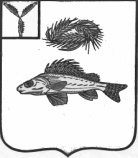   АДМИНИСТРАЦИЯЕРШОВСКОГО МУНИЦИПАЛЬНОГО РАЙОНА САРАТОВСКОЙ ОБЛАСТИПОСТАНОВЛЕНИЕот_18.01.2016г._______  № _10___________________г. ЕршовОб  организации   регулярных перевозок  пассажиров и багажа автомобильным транспортом по муниципальным  маршрутам в границах Ершовскогомуниципального района имуниципального образованиягород ЕршовВ соответствии с Федеральным законом от 13 июля 2015 года                  № 220-ФЗ «Об организации регулярных перевозок пассажиров и багажа автомобильным транспортом и городским наземным электрическим транспортом в Российской Федерации и о внесении изменений в отдельные законодательные акты российской федерации», ст. 14 Федерального закона от 06.10.2003 г. № 131-ФЗ «Об общих принципах организации местного самоуправления в Российской Федерации», руководствуясь решением районного Собрания № 21-124 от 15.11.2011г. «Об утверждении положения «Об организации обслуживания населения автомобильным пассажирским транспортом пригородного сообщения на территории Ершовского муниципального района», решением Совета муниципального образования город Ершов от 06.05.2008 г. № 32-150 «О Положении об организации транспортного обслуживания населения автомобильным пассажирским транспортом на территории муниципального образования город Ершов»,  Уставом Ершовского муниципального района администрация Ершовского муниципального района  ПОСТАНОВЛЯЕТ:Утвердить перечень мероприятий по развитию регулярных перевозок пассажиров и багажа автомобильным транспортом по муниципальным маршрутам между поселениями в границах Ершовского муниципального района и муниципального образования город Ершов  согласно приложению № 1.Утвердить Порядок установления, изменения и отмены муниципальных маршрутов регулярных перевозок пассажиров и багажа автомобильным транспортом  между поселениями в границах Ершовского муниципального района и муниципального образования город Ершов  согласно приложению № 2.Утвердить Положение о проведении открытого конкурса на право осуществления перевозок по муниципальным маршрутам регулярных перевозок пассажиров и багажа автомобильным транспортом между поселениями в границах Ершовского муниципального района и муниципального образования город Ершов  согласно приложению № 3.Утвердить Положение о деятельности конкурсной комиссии по проведению открытого конкурса на право осуществления перевозок по муниципальным маршрутам регулярных перевозок пассажиров и багажа автомобильным транспортом между поселениями в границах Ершовского муниципального района и муниципального образования город Ершов  приложению № 4.Сектору по информационным технологиям и программному обеспечению разместить настоящее постановление на официальном сайте администрации Ершовского муниципального района в сети «Интернет».Контроль за исполнением настоящего постановления возложить на первого заместителя главы администрации Ершовского муниципального района  А.В. Чермашенцева.  Глава администрации                                                            С.А.ЗубрицкаяПриложение № 1                                                                                                                                       к   постановлению    администрации Ершовского муниципального районаот  18.01.2016г. № _10___             Перечень мероприятий по развитию регулярных перевозок пассажиров и багажа автомобильным транспортом по муниципальным маршрутам между поселениями в границах Ершовского муниципального района и муниципального образования город Ершов  У С Л О В Н Ы Е   О Б О З Н А Ч Е Н И Я:П – маршрут регулярных перевозок пригородного сообщения;			РТ - регулярные перевозки по регулируемым тарифам;				НРТ - регулярные перевозки по нерегулируемым тарифам;НР – временно не работает (не обслуживается);					ЗМ – закрытие маршрута регулярных перевозок                                                                               Приложение № 2                                                                      к постановлению    администрации                                                         Ершовского муниципального района                                                                  от  18.01.2016г. № _10___Порядок установления, изменения и отмены муниципальных маршрутов регулярных перевозок пассажиров и багажа автомобильным транспортом между поселениями в границах Ершовского муниципального района и муниципального образования город Ершов1. Общие положения1.1. Настоящий Порядок разработан в целях обеспечения безопасности перевозок пассажиров и багажа на пригородных маршрутах автомобильным транспортом общего пользования, качества транспортного обслуживания, оптимизации маршрутной сети, максимального удовлетворения потребностей населения в транспортных услугах, конкуренции на рынке транспортных услуг Ершовского муниципального района путем упорядочения процедуры установления новых, изменения или отмены существующих маршрутов регулярных перевозок автомобильным транспортом общего пользования на территории Ершовского муниципального района и муниципального образования город Ершов, установления единых подходов и сроков выполнения работ, связанных с их установлением, изменением или отменой.1.2. Порядок разработан в соответствии с действующим федеральным законодательством, законодательством Саратовской области и муниципальными правовыми актами Ершовского муниципального района и муниципального образования город Ершов распространяет свое действие на всех юридических лиц независимо от организационно-правовой формы и формы собственности и индивидуальных предпринимателей, осуществляющих и намеренных осуществлять регулярные перевозки на маршрутах регулярных перевозок автомобильным транспортом общего пользования на территории Ершовского муниципального района (далее - маршрут).1.3. Администрация Ершовского муниципального района своим постановлением устанавливает новые, осуществляет изменение и отмену существующих маршрутов на территории Ершовского муниципального района и муниципального образования город Ершов (далее - уполномоченный орган).1.4. Основной целью при установлении новых, изменении и отмене маршрутов является удовлетворение потребности населения в пассажирских перевозках с учетом наиболее возможного комфорта и обеспечения безопасности перевозки пассажиров и багажа.2. Установление, изменение и отмена маршрутов2.1. Инициатором установления нового, изменения и отмены существующего маршрута, помимо администрации Ершовского муниципального района, могут быть:органы местного самоуправления, любые юридические, физические лица, индивидуальные предприниматели.2.2. Инициаторы установления нового или изменения существующего маршрута представляют в администрацию Ершовского муниципального района:- предложение об установлении или изменении маршрута с указанием для юридического лица - наименования, организационно-правовой формы, местонахождения, для индивидуального предпринимателя или физического лица - фамилии, имени, отчества, места жительства;- схему маршрута в виде графического условного изображения с указанием остановочных пунктов, названий улиц;- предлагаемое расписание движения маршрутных транспортных средств на маршруте с указанием времени их отправления от начального остановочного пункта;- сведения о количестве и типе транспортных средств, предусматриваемых для обслуживания маршрута;- обоснование потребности установления или изменения маршрута (предполагаемый устойчивый пассажиропоток).2.3. Инициаторы отмены существующего маршрута представляют в администрацию Ершовского муниципального района предложение с обоснованием необходимости отмены маршрута. Обоснованием необходимости отмены маршрута могут выступать документы, а также сведения о фактах, на основании которых устанавливается наличие или отсутствие обстоятельств, имеющих значение для правильного рассмотрения и принятия решения по существу поданного заявления.2.4. В течение 30 дней с момента поступления предложений, указанных в пунктах 2.2 и 2.3 настоящего Порядка, администрация Ершовского муниципального района направляет заявителю мотивированный отказ в удовлетворении соответствующего предложения либо организует комиссионное обследование дорожных условий маршрута и, при необходимости, обследование пассажиропотока. Состав комиссии по обследованию дорожных условий маршрута и пассажиропотока формируется администрацией Ершовского муниципального района. Результаты обследования оформляются актом, который подписывается всеми членами комиссии.2.5. Выполнение всех действий, связанных с принятием решения об установлении, изменении или отмене маршрутов, осуществляется в течение не более двух месяцев со дня поступления предложений, указанных в пунктах 2.2, 2.3 настоящего Порядка.2.6. Основаниями для принятия решения об установлении нового маршрута являются:1) наличие востребованного пассажиропотока;2) пропускная способность отдельных участков улиц и дорог Ершовского муниципального района;3) необходимость обеспечения координированного движения автобусов на открываемом или изменяемом маршруте с движением автобусов  на существующих маршрутах;4) наличие остановочных пунктов на маршруте, оборудованных заездными карманами или остановочными площадками в соответствии с требованиями нормативных документов;5) расположение начального и конечного остановочных пунктов на маршруте;6) соответствие маршрута требованиям безопасности дорожного движения;7) сведения о местах концентрации дорожно-транспортных происшествий;8) оптимальное количество и тип транспортных средств, необходимых для обслуживания маршрута;9) наличие сопряженных (дублирующих) маршрутов, имеющих резерв провозных возможностей или запас уровня наполнения подвижного состава;10) цели оптимизации маршрутной сети: необходимость упорядочения движения общественного транспорта и (или) перераспределения транспортных потоков для улучшения транспортной ситуации на улично-дорожной сети Ершовского муниципального района;2.7. Основаниями для принятия решения об установлении временного нового маршрута, временного изменения или прекращения движения транспортных средств на действующем маршруте являются:1) проведение обследования пассажиропотока на планируемом к открытию маршруте;2) временное (сезонное) увеличение пассажиропотока;3) акт обследования дорожных условий маршрута;4) письменная оперативная информация (телефонограмма, факсограмма, сообщение по электронной почте), направленная в Правительство Саратовской области и (или) уполномоченному органу от федерального органа исполнительной власти, осуществляющего федеральный государственный надзор в области обеспечения безопасности дорожного движения, дорожных, коммунальных и транспортных организаций, гидро- и метеослужб о явлениях стихийного характера или изменении дорожно-климатических условий, проведении ремонтных и прочих работ, при которых движение транспорта сопряжено с реальной угрозой жизни и здоровью пассажиров;5) неблагоприятные изменения дорожных или метеорологических условий, создающие угрозу безопасности перевозок пассажиров по маршруту;6) выявление на маршруте недостатков в состоянии, оборудовании и содержании дорог, улиц, искусственных сооружений и т.д., угрожающих безопасности движения;7) ограничение пропускной способности участков улиц и дорог на территории Ершовского муниципального района по маршруту движения.2.8. Основаниями для принятия решения об отмене маршрута являются:1) получение от компетентных государственных органов соответствующего предписания (решения), вынесенного в пределах их компетенции, об отмене маршрута;2) отсутствие востребованного пассажиропотока;3) необходимость упорядочения движения общественного транспорта и (или) перераспределения транспортных потоков для улучшения транспортной ситуации на улично-дорожной сети города Ершова и Ершовского района (оптимизации маршрутной сети);4) признание несостоявшимся конкурса на право осуществления регулярных пассажирских перевозок пассажиров и багажа автомобильным транспортом общего пользования (2 и более раз) в связи с отсутствием заявок;5) наличие сопряженных (дублирующих) маршрутов, имеющих резерв провозных возможностей или запас уровня наполнения подвижного состава.2.9. Маршрут регулярных перевозок считается установленным или измененным со дня включения сведений, предусмотренных п. 3.3 настоящего Положения о данных маршрутах, соответственно в реестр маршрутов регулярных перевозок или изменения таких сведений в реестре.Маршрут регулярных перевозок считается отмененным со дня исключения сведений о данных маршрутах соответственно из реестра маршрутов регулярных перевозок.2.10. На основании приказа уполномоченного органа об установлении, изменении или отмене маршрута сведения об установлении, изменении и отмене маршрута вносятся в реестр маршрутов регулярных перевозок Ершовского муниципального района Саратовской области (далее - реестр маршрутов).3. Порядок ведения реестра маршрутов3.1. Формирование и ведение реестра маршрутов, а также внесение в него изменений осуществляет администрация Ершовского муниципального района.3.2. Реестр маршрутов ведется в электронном виде посредством внесения должностным лицом уполномоченного органа реестровых записей или изменений в указанные записи. Форма реестра утверждается администрацией Ершовского муниципального района.3.3. Реестр маршрутов содержит следующие сведения:1) регистрационный номер маршрута регулярных перевозок в соответствующем реестре;2) порядковый номер маршрута регулярных перевозок, который присвоен ему установившим данный маршрут уполномоченным органом;3) наименование маршрута регулярных перевозок в виде наименований начального остановочного пункта и конечного остановочного пункта по маршруту регулярных перевозок или в виде наименований поселений, в границах которых расположены начальный остановочный пункт и конечный остановочный пункт по данному маршруту;4) наименования промежуточных остановочных пунктов по маршруту регулярных перевозок или наименования поселений, в границах которых расположены промежуточные остановочные пункты;5) наименования улиц, автомобильных дорог, по которым предполагается движение транспортных средств между остановочными пунктами по маршруту регулярных перевозок;6) протяженность маршрута регулярных перевозок;7) порядок посадки и высадки пассажиров (только в установленных остановочных пунктах или в любом не запрещенном правилами дорожного движения месте по маршруту регулярных перевозок);8) вид регулярных перевозок;9) виды транспортных средств и классы транспортных средств, которые используются для перевозок по маршруту регулярных перевозок, максимальное количество транспортных средств каждого класса;10) экологические характеристики транспортных средств, которые используются для перевозок по маршруту регулярных перевозок;11) дата начала осуществления регулярных перевозок;12) наименование, место нахождения юридического лица, фамилия, имя и, если имеется, отчество индивидуального предпринимателя (в том числе участников договора простого товарищества), осуществляющих перевозки по маршруту регулярных перевозок;13) планируемое расписание для каждого остановочного пункта (для межрегиональных маршрутов регулярных перевозок, установленных уполномоченным федеральным органом исполнительной власти);14) иные требования, предусмотренные соглашением об организации регулярных перевозок.3.4. Сведения, включенные в реестры маршрутов регулярных перевозок, размещаются на официальном сайте Ершовского муниципального района в информационно-телекоммуникационной сети «Интернет».3.5. Регулярные перевозки пассажиров и багажа транспортом общего пользования по маршрутам, не внесенным в реестр маршрутов, запрещаются.                     Приложение № 3                                                                      к постановлению    администрации                                                      Ершовского муниципального района                                                                от  18.01.2016г. № _10             Положение о проведении открытого конкурса на право осуществления перевозок по муниципальным маршрутам регулярных перевозок пассажиров и багажа автомобильным транспортом между поселениями в границах Ершовского муниципального района и муниципального образования город Ершов1. Общие положения1.1. Настоящее Положение определяет порядок организации и проведения открытого конкурса на право осуществления перевозок по муниципальным маршрутам регулярных перевозок пассажиров и багажа автомобильным транспортом в границах Ершовского муниципального района и муниципального образования город Ершов (далее - регулярные перевозки).1.2. Конкурс на право получения свидетельства об осуществлении регулярных перевозок (далее - конкурс) проводится администрацией Ершовского муниципального района в целях отбора перевозчиков, обеспечивающих лучшие условия перевозок пассажиров и багажа, является способом регулирования транспортного обслуживания для удовлетворения потребностей населения в безопасных и своевременных перевозках.1.3. Предметом конкурса является право на получение свидетельства об осуществлении регулярных перевозок по муниципальным маршрутам регулярных перевозок пассажиров и багажа автомобильным транспортом в границах Ершовского муниципального района и муниципального образования город Ершов.1.4. Свидетельство об осуществлении регулярных перевозок по муниципальным маршрутам регулярных перевозок пассажиров и багажа автомобильным транспортом в границах Ершовского муниципального района и муниципального образования город Ершов и карты соответствующего маршрута выдаются по результатам открытого конкурса на право выполнения регулярных перевозок при наличии хотя бы одного из следующих обстоятельств: 1) данное свидетельство предназначено для осуществления регулярных перевозок по новому маршруту, за исключением маршрута, установленного в целях обеспечения транспортного обслуживания населения в условиях чрезвычайной ситуации;2) данное свидетельство предназначено для осуществления регулярных перевозок после прекращения действия свидетельства об осуществлении перевозок по маршруту регулярных перевозок в связи с вступлением в законную силу решения суда об аннулировании лицензии, имеющейся у юридического лица, индивидуального предпринимателя или хотя бы одного из участников договора простого товарищества, которым выдано данное свидетельство, либо в связи со вступлением в законную силу решения суда о прекращении действия данного свидетельства;3) в случае, если в отношении данного маршрута принято решение о прекращении регулярных перевозок по регулируемым тарифам и начале осуществления регулярных перевозок по нерегулируемым тарифам. 1.5. По результатам открытого конкурса свидетельство об осуществлении регулярных перевозок по муниципальным маршрутам регулярных перевозок пассажиров и багажа автомобильным транспортом в границах Ершовского муниципального района и муниципального образования город Ершов выдается в течение десяти дней со дня проведения открытого конкурса на срок не менее чем на пять лет. Если до истечения срока его действия не наступят обстоятельства, предусмотренные пунктами 1 - 4 части 1 статьи 29 Федерального закона от 13 июля 2015 года № 220-ФЗ «Об организации регулярных перевозок пассажиров и багажа автомобильным транспортом и городским наземным электрическим транспортом в Российской Федерации и о внесении изменений в отдельные законодательные акты Российской Федерации», действие свидетельства продлевается на срок не менее чем на пять лет. Количество таких продлений не ограничивается. Продление указанных свидетельств об осуществлении перевозок по маршруту регулярных перевозок и карт маршрута регулярных перевозок на меньший срок допускается в случае, если по истечении этого срока в соответствии с документом планирования регулярных перевозок предусматривается отмена маршрута регулярных перевозок.1.6. Без проведения открытого конкурса свидетельство об осуществлении перевозок по маршруту регулярных перевозок и карты маршрута регулярных перевозок выдаются один раз на срок, который не может превышать сто восемьдесят дней, в день наступления обстоятельств, которые явились основанием для их выдачи.1.7. Администрация Ершовского муниципального района вправе отменить конкурс до установленной в информационном извещении даты вскрытия конвертов с конкурсными документами.2. Подготовка к проведению конкурса2.1. Информационное извещение о проведении конкурса (далее - информационное извещение) публикуется не менее чем за 30 календарных дней до даты его проведения в официальных средствах массовой информации Саратовской области и размещается в информационно-телекоммуникационной сети «Интернет» на сайте администрации Ершовского муниципального района. 2.2. Информационное извещение должно содержать:1) наименование, место нахождения, почтовый адрес и адрес электронной почты, номер контактного телефона Организатора;2) предмет открытого конкурса;3) срок, место и порядок предоставления конкурсной документации, официальный сайт, на котором размещена конкурсная документация;4) место, дата и время вскрытия конвертов с заявками на участие в открытом конкурсе, а также место и дата рассмотрения таких заявок и подведения итогов открытого конкурса;2.3. Конкурсные предложения, включающие:1) регистрационный номер и наименование маршрута;2) протяженность маршрута;3) наименования поселений Ершовского муниципального района, по территории которых проходит маршрут;4) тип перевозки (регулярные перевозки по регулируемым тарифам, регулярные перевозки по нерегулируемым тарифам);5) номер конкурсного предложения;6) сведения о транспортных средствах, необходимых для обслуживания маршрута, включающие их количество, вместимость и категорию;7) критерии определения победителя конкурса;8) срок, предоставляемый для заключения договора на выполнение перевозок по результатам конкурса;9) срок действия договора на выполнение перевозок, заключаемого с победителем конкурса;10) иные условия проведения конкурса.2.4. К участию в открытом конкурсе допускаются юридические лица, индивидуальные предприниматели, участники договора простого товарищества, соответствующие следующим требованиям:1) наличие лицензии на осуществление деятельности по перевозкам пассажиров в случае, если наличие указанной лицензии предусмотрено законодательством Российской Федерации;2) наличие на праве собственности или на ином законном основании транспортных средств, соответствующих требованиям, указанным в реестре маршрута регулярных перевозок, в отношении которого выдается свидетельство об осуществлении перевозок по маршруту регулярных перевозок, либо принятие на себя обязательства по приобретению таких транспортных средств в сроки, определенные конкурсной документацией;3) отсутствие процедуры ликвидации в отношении участника открытого конкурса - юридического лица и отсутствие решения арбитражного суда о признании банкротом участника открытого конкурса - юридического лица или индивидуального предпринимателя и об открытии конкурсного производства;4) отсутствие у участника конкурса задолженности по обязательным платежам в бюджеты бюджетной системы Российской Федерации за последний завершенный отчетный период;5) наличие договора простого товарищества в письменной форме (для участников договора простого товарищества).2.5. Для участия в конкурсе претенденты подают в указанный в извещении о проведении конкурса срок следующие документы:1) Заявка на участие в конкурсе по форме согласно приложению к настоящему Положению.2) Нотариально заверенная копия лицензии на осуществление перевозок пассажиров автомобильным транспортом (далее - лицензия).3) Нотариально заверенная копия договора простого товарищества (для участников договора простого товарищества).4) Копии договоров обязательного страхования гражданской ответственности перевозчика за причинение при перевозках вреда жизни, здоровью, имуществу пассажиров.5) Выписка из Единого государственного реестра юридических лиц или нотариально заверенная копия такой выписки (для юридических лиц), выписка из Единого государственного реестра индивидуальных предпринимателей или нотариально заверенная копия такой выписки (для индивидуальных предпринимателей).6) Справка о транспортных средствах, выставляемых на маршрут, с указанием марки автобуса, его вместимости, года выпуска, государственного регистрационного знака, экологического класса, права собственности или пользования на транспортное средство. Справка представляется по каждому маршруту отдельно и подписывается руководителем предприятия и главным бухгалтером - для юридических лиц, индивидуальным предпринимателем - для индивидуальных предпринимателей.7) Справка произвольной формы об отсутствии процедуры банкротства, ликвидации и реорганизации юридического лица, прекращения деятельности индивидуального предпринимателя, отсутствии ареста на имущество, необходимое для обеспечения организации перевозок пассажиров и багажа в соответствии с поданной заявкой на участие в конкурсе (для юридических лиц - подписывается руководителем и главным бухгалтером, для индивидуальных предпринимателей - индивидуальным предпринимателем).8) Справка об исполнении налогоплательщиком обязанности по уплате налогов, сборов, страховых взносов, пеней и налоговых санкций, выданная налоговым органом.9) Проект расписания движения транспортных средств по маршруту (маршрутам) регулярных перевозок.10) Справка управления государственной инспекции безопасности дорожного движения Министерства внутренних дел по Саратовской области об отсутствии или наличии дорожно-транспортных происшествий с участием автобусов претендента, с указанием последствий дорожно-транспортных происшествий за год, предшествующий дню начала конкурса;11) Документы, подтверждающие право собственности на объекты производственно-технической базы для проведения технического обслуживания и ремонта автотранспортных средств, а также контроля технического состояния подвижного состава с указанием зданий, помещений и перечня оборудования, предназначенных для проведения указанных работ (в случае наличия соответствующих объектов в собственности), а при выполнении работ, указанных в настоящем подпункте, сторонней организацией - аналогичные документы в отношении сторонней организации и соответствующий договор (предварительный договор) претендента с этой организацией;12) Опись представленных документов, подписанная уполномоченным представителем претендента.2.6. Копии документов, указанные в подпункте 5, пункта 2.5. раздела 2 настоящего Положения, а также копии документов, подтверждающие наличие у перевозчика, принадлежащей ему на праве собственности производственной базы, специализированных постов технического обслуживания и ремонта автотранспортных средств, права на которые зарегистрированы в Едином государственном реестре прав на недвижимое имущество и сделок с ним, представляются заявителем в администрацию Ершовского муниципального района по собственной инициативе. 2.7. Претендент и участник конкурса до подведения итогов конкурса имеют право отозвать поданную заявку, уведомив об этом администрацию Ершовского муниципального района в письменной форме.2.8. Претенденты и участники конкурса несут ответственность за достоверность представленной ими информации в соответствии с законодательством Российской Федерации.2.9. Копии документов (кроме нотариально заверенных копий) заверяются претендентом или его уполномоченным представителем и скрепляются оттиском печати претендента.2.10. Документы, указанные в пункте 2.5 настоящего раздела, представляются претендентом или его представителем в конкурсную комиссию в запечатанном конверте по адресу, указанному в информационном извещении. Отправка документов почтой не допускается. Документы, представленные позднее даты, указанной в информационном извещении, приему не подлежат.2.11. Заявка на участие в конкурсе выражает намерение претендента принять участие в конкурсе на условиях, установленных настоящим Положением и опубликованных в информационном извещении.3. Порядок проведения конкурса3.1. Публично, в день, во время и в месте, указанном в информационном извещении, конкурсной комиссией вскрываются конверты с документами на участие в конкурсе. При вскрытии каждого конверта членом конкурсной комиссии оглашается наименование претендента и заявка на участие в конкурсе.3.2. Конкурсная комиссия сверяет наличие документов на участие в конкурсе, представленных претендентом в соответствии с пунктом 2.5 раздела 2 настоящего Положения, проверяет содержание и правильность оформления документов.3.3. Один из членов конкурсной комиссии оглашает результаты рассмотрения документов на участие в конкурсе, представленных каждым из претендентов, и выносит на голосование конкурсной комиссии вопрос о допуске претендента на конкурс и признании его участником конкурса или об отказе претенденту в допуске на конкурс.Результаты заносятся в протокол, который подписывается всеми присутствующими на заседании членами конкурсной комиссии.3.4. Основаниями для отказа претенденту в допуске на конкурс являются:1) Несоответствие конкурсных предложений, указанных в заявке, информационному извещению.2) Непредставление документа (документов), предусмотренного пунктом 2.5 раздела 2 настоящего Положения.3) Несоответствие требованиям, указанным в пункте 2.4 раздела 2 настоящего Положения.3.5. В случае установления недостоверности сведений, содержащихся в заявке на участие в конкурсе, в документах, представленных претендентами (участниками конкурса) в соответствии с пунктом 2.5 раздела 2 настоящего Положения, а также установления факта проведения реорганизации, ликвидации юридического лица, прекращения деятельности индивидуального предпринимателя или проведения в отношении претендента (участника конкурса) процедуры банкротства либо наличия ареста на имущество, необходимое для обеспечения организации перевозок пассажиров и багажа в соответствии с поданной заявкой на участие в конкурсе, приостановления действия лицензии конкурсная комиссия отстраняет такого претендента (участника конкурса) от участия в конкурсе на любом этапе его проведения.3.6. Претендентам, не допущенным к участию в конкурсе по причинам, указанным в пункте 3.4 настоящего Положения, направляется уведомление с мотивировкой отказа в течение 10 дней со дня принятия такого решения.3.7. Конкурсной комиссией не позднее 20 календарных дней с момента вскрытия конвертов по балльной системе оцениваются данные, представленные в заявке на участие в конкурсе. Участники конкурса вправе присутствовать при определении победителя конкурса. О дате заседаний конкурсной комиссии участник конкурса уведомляется информационным извещением.3.8. Оценка и сопоставление заявок на участие в открытом конкурсе осуществляются по следующим критериям:1) количество дорожно-транспортных происшествий, повлекших за собой человеческие жертвы или причинение вреда здоровью граждан и произошедших по вине юридического лица, индивидуального предпринимателя, участников договора простого товарищества или их работников в течение года, предшествующего дате проведения открытого конкурса, в расчете на среднее количество транспортных средств, имевшихся в распоряжении юридического лица, индивидуального предпринимателя или участников договора простого товарищества в течение года, предшествующего дате проведения открытого конкурса;2) опыт осуществления регулярных перевозок юридическим лицом, индивидуальным предпринимателем или участниками договора простого товарищества, который подтвержден исполнением государственных или муниципальных контрактов либо свидетельствами об осуществлении перевозок по маршруту регулярных перевозок или иными документами, выданными в соответствии с нормативными правовыми актами субъектов Российской Федерации, нормативными правовыми актами Правительства Саратовской области;3) влияющие на качество перевозок характеристики транспортных средств, предлагаемых юридическим лицом, индивидуальным предпринимателем или участниками договора простого товарищества для осуществления регулярных перевозок (наличие кондиционера, низкого пола, оборудования для перевозок пассажиров с ограниченными возможностями передвижения, пассажиров с детскими колясками и иные характеристики);4) максимальный срок эксплуатации транспортных средств, предлагаемых юридическим лицом, индивидуальным предпринимателем или участниками договора простого товарищества для осуществления регулярных перевозок в течение срока действия свидетельства об осуществлении перевозок по маршруту регулярных перевозок.3.9. В целях определения соответствия автобусов, заявленных для участия в конкурсе, свидетельствам о регистрации, техническим паспортам, талонам технического осмотра транспортных средств и лицензионным карточкам из состава конкурсной комиссии для осмотра указанных автобусов формируется рабочая группа в составе не менее трех человек. По итогам осмотра автобусов, заявленных на участие в конкурсе, составляется акт осмотра.3.10. В протокол об итогах конкурса вносится следующая информация:1) о признании конкурса состоявшимся и о победителе конкурса;2) о количестве баллов, набранных каждым участником конкурса;3) о признании конкурса несостоявшимся.3.11. По результатам открытого конкурса свидетельство об осуществлении перевозок по маршруту регулярных перевозок и карты маршрута регулярных перевозок выдаются победителю этого конкурса, а в случае, если этот конкурс был признан не состоявшимся в связи с тем, что только одна заявка на участие в этом конкурсе была признана соответствующей требованиям конкурсной документации, - юридическому лицу, индивидуальному предпринимателю или уполномоченному участнику договора простого товарищества, подавшим такую заявку на участие в открытом конкурсе.3.12. Результаты открытого конкурса могут быть обжалованы в судебном порядке.4. Критерии оценки участников конкурса4.1. Критериями оценки участников конкурса являются:1) Срок эксплуатации автобусов участника конкурса (автобус, участвовавший в конкурсе, может быть впоследствии в установленном порядке заменен другим автобусом при условии, что тот имеет меньший срок эксплуатации, аналогичные или более лучшие технические характеристики, комфортабельность и безопасность перевозки пассажиров, чем участвовавший в конкурсе, а также лицензионную карточку на участника конкурса).Срок эксплуатации автобуса, заявленного для участия в конкурсе, определяется с даты его первичной регистрации в Государственной инспекции безопасности дорожного движения Министерства внутренних дел Российской Федерации:до 1 года - 10 баллов;от 1 года до 3 лет - 8 баллов;от 3 лет до 5 лет - 6 баллов;от 5 лет до 7 лет - 4 балла;от 7 лет до 9 лет - 2 балла;от 9 лет до 10 лет - 1 балл;свыше 10 лет - 0 баллов.В случае если дату первичной регистрации определить невозможно, определение срока эксплуатации автобуса, заявленного для участия в конкурсе, производится исходя из даты 01 января года выпуска данного автобуса.2) Показателями комфортабельности автобусов, заявленных для участия в конкурсе, являются:наличие кресел повышенной комфортабельности с регулируемым наклоном спинки сидения не менее двух третей от общего количества мест для сидения пассажиров - плюс 1 балл;наличие багажных отделений, предусмотренных заводом-изготовителем, - плюс 1 балл;наличие систем кондиционирования салона автобуса - плюс 1 балл;наличие устройства для открывания и закрывания сдвижной двери автобуса (электрический или пневматический привод) - плюс 1 балл;наличие специального оборудования, предусмотренного заводом-изготовителем для осуществления безопасной посадки и высадки пассажиров с ограниченными физическими возможностями, - плюс 2 балла.3) Показатели стабильности работы перевозчика (подтверждением стабильности работы перевозчика является представление копий лицензий или справки из органа, выдававшего ранее действовавшую лицензию):осуществление участником конкурса услуг по перевозке пассажиров:менее 1 года - 0 баллов;до 3 лет - 1 балл;от 3 лет до 5 лет - 2 балла;свыше 5 лет - 3 балла.4) Соблюдение перевозчиком законодательства, регулирующего деятельность в сфере транспорта, лицензионных требований (набранное количество баллов делится на общее количество транспортных средств, зарегистрированных за участником конкурса):наличие вступивших в силу судебных решений о привлечении к административной ответственности за воспрепятствование проведению проверки (часть 1 ст. 19.4 Кодекса Российской Федерации об административных правонарушениях) и (или) за невыполнение в срок предписания об устранении выявленных нарушений (часть 1 ст. 19.5 Кодекса Российской Федерации об административных правонарушениях) - минус 2 балла за каждое судебное решение.5) Уровень аварийности (каждое дорожно-транспортное происшествие оценивается по наиболее тяжкому последствию. Набранное количество баллов делится на общее количество транспортных средств, зарегистрированных за участником конкурса):наличие дорожно-транспортных происшествий по вине перевозчика (водителей перевозчика), повлекших по неосторожности:смерть одного и более лиц либо причинение тяжкого вреда здоровью одного и более лиц - минус 10 баллов за каждое дорожно-транспортное происшествие;причинение средней тяжести или легкого вреда здоровью одного и более лиц - минус 5 баллов за каждое дорожно-транспортное происшествие.6) Уровень готовности перевозчика для осуществления перевозок:наличие на автобусе действующего абонентского терминала для осуществления мониторинга с использованием спутниковой навигационной системы ГЛОНАСС - плюс 3 балла за каждый автобус, заявленный для участия в конкурсе и оборудованный таким оборудованием;наличие на автобусе контрольного устройства для непрерывной регистрации пройденного пути и скорости движения, времени работы и отдыха водителя (тахограф) - плюс 2 балла за каждый автобус, заявленный для участия в конкурсе и оборудованный таким оборудованием.5. Определение победителей конкурса5.1. Каждой заявке на участие в открытом конкурсе присваивается порядковый номер в порядке уменьшения ее оценки. Заявке на участие в конкурсе, получившей высшую оценку, присваивается первый номер.5.2. Оценка заявки складывается из баллов за каждый критерий оценки участников конкурса.5.3. В случае, если нескольким заявкам на участие в открытом конкурсе присвоен первый номер, победителем открытого конкурса признается участник открытого конкурса, по предложению которого установлен маршрут регулярных перевозок, а при отсутствии такого участника - участник открытого конкурса, заявка которого подана ранее других заявок, получивших высшую оценку.5.4. В случае отсутствия участника конкурса, указанного в пункте 5.3 настоящего Положения, предпочтение отдается участнику конкурса, не имеющему зарегистрированных дорожно-транспортных происшествий, совершенных по вине участника конкурса (его водителей) за год, предшествующий дате начала проведения конкурса.5.5. В случае отсутствия лиц, указанных в пункте 5.4 настоящего Положения, предпочтение отдается участнику конкурса, работавшему до проведения конкурса и подтвердившему это документально.5.6. Решение конкурсной комиссии об итогах конкурса оформляется протоколом, в котором указываются участник конкурса, признанный победителем, остальные участники конкурса, набравшие меньшее количество баллов, результаты оценок участников по каждому из примененных критериев оценки и претенденты, не допущенные к участию в конкурсе с указанием причин.5.7. Администрация Ершовского муниципального района обязана не позднее 20 дней после подписания протокола об итогах конкурса:опубликовать в средствах массовой информации и разместить в сети Интернет результаты проведения конкурса;заключить с победителем конкурса договор на условиях и в соответствии с результатами конкурса.5.8. Юридическое лицо, индивидуальный предприниматель, уполномоченный участник договора простого товарищества, получившие право на получение свидетельства об осуществлении перевозок по маршруту регулярных перевозок по результатам открытого конкурса, обязаны приступить к осуществлению предусмотренных данным свидетельством регулярных перевозок не позднее чем через шестьдесят дней со дня проведения открытого конкурса.6. Признание конкурса несостоявшимся6.1. Конкурс признается несостоявшимся в случае, если:1) в течение срока, установленного для подачи заявок, не подана ни одна заявка на участие в конкурсе;2) по результатам рассмотрения заявок на участие в конкурсе принято решение об отказе в допуске к участию в конкурсе в отношении всех претендентов, подавших заявки;3) все участники конкурса признаны уклонившимися от заключения договора;4) для участия в конкурсе подана одна заявка.6.2. В случае признания конкурса несостоявшимся по основаниям, предусмотренным:подпунктами 2 или 3 пункта 6.1 настоящего Положения, договор на срок до подведения итогов нового конкурса, но не более чем на шесть месяцев, заключается с перевозчиком, ранее осуществлявшим деятельность в сфере пассажирского транспортного обслуживания населения на данном маршруте пригородного и городского сообщения;подпунктом 4 настоящего Положения, договор на условиях, указанных в извещении о проведении конкурса, заключается с единственным претендентом при условии, что он был допущен к участию в конкурсе.6.3. В случае, если открытый конкурс признан не состоявшимся в связи с тем, что по окончании срока подачи заявок на участие в открытом конкурсе не подано ни одной такой заявки или по результатам рассмотрения заявок на участие в открытом конкурсе все такие заявки были признаны не соответствующими требованиям конкурсной документации, Организатор вправе принять решение о повторном проведении открытого конкурса или об отмене предусмотренного конкурсной документацией маршрута регулярных перевозок.Приложениек Положению о проведении открытого конкурса    на   право    осуществления перевозок по муниципальным маршрутам регулярных    перевозок     пассажирови багажа автомобильным транспортомв границах Ершовского муниципальногорайона и муниципального образованиягород   ЕршовЗАЯВКАНА УЧАСТИЕ В КОНКУРСЕ________________________________________________________________,(наименование юридического лица, индивидуального предпринимателя)________________________________________________________________,                   (местонахождение, почтовый адрес)Идентификационный номер налогоплательщика _______________________Основной государственный регистрационный номер __________________предлагает обеспечить осуществление перевозок пассажиров и багажа по межмуниципальному маршруту регулярных перевозок, регистрационный номер маршрута в Реестре маршрутов регулярных перевозок: _______________________,номер и наименование маршрута: __________________________________________________________________________________________________,тип перевозки ___________________________________________________               (регулярные перевозки по нерегулируемым тарифам)по конкурсному предложению номер ________________________________             (номер конкурсного предложения в соответствии с информационным извещением)Сведения о транспортных средствах, необходимых для обслуживания маршрута:количество транспортных средств ________________________________,вместимость <*> _________________________________________________Показатели:1. Уровень аварийности по предприятию (индивидуальному предпринимателю):2. Экологический класс автобусов, выставляемых на маршрут:3. Наличие задолженности по уплате налогов, сборов, страховых взносов, пеней и налоговых санкций:4. Средний возраст транспортных средств, выставляемых на маршрут:С условиями проведения конкурса согласен.Руководитель юридического лица __________ _______________________(индивидуальный предприниматель) подпись  Фамилия, имя, отчество.«___» _____________ 20___ г.Место печати--------------------------------<*> Вместимость автобусов: ОМВ - автобусы особо малой вместимости (пассажировместимость от 9 до 15 человек включительно); МВ I - автобусы малой вместимости (пассажировместимость от 16 до 45 человек включительно); МВ II - автобусы малой вместимости (пассажировместимость от 16 до 25 человек включительно); СВ I - автобусы средней вместимости (пассажировместимость от 46 до 75 человек включительно); СВ II - автобусы средней вместимости (пассажировместимость от 26 до 41 человека включительно); БВ I - автобусы большой вместимости (пассажировместимость от 76 до 120 человек включительно); БВ II - автобусы большой вместимости (пассажировместимость свыше 41 человека); ОБВ - автобусы особо большой вместимости (пассажировместимость свыше 120 человек).I - в транспортном средстве имеются места, предназначенные для стоящих пассажиров;II - в транспортном средстве перевозка стоящих пассажиров не предусмотрена                     Приложение № 4                                                                      к постановлению    администрации                                                         Ершовского муниципального района              от  18.01.2016г. № 10Положение о деятельности конкурсной комиссии по проведению открытого конкурса на право осуществления перевозок по муниципальным маршрутам регулярных перевозок пассажиров и багажа автомобильным транспортом между поселениями в границах Ершовского муниципального района и муниципального образования город Ершов 1. Общие положенияКонкурсная комиссия по проведению открытого конкурса на право осуществления перевозок по муниципальным маршрутам регулярных перевозок пассажиров и багажа автомобильным транспортом в границах Ершовского муниципального района и муниципального образования город Ершов Саратовской области (далее соответственно - конкурсная комиссия, регулярные перевозки) является постоянно действующим коллегиальным органом, образованным для проведения открытого конкурса на право выполнения регулярных перевозок пассажиров и багажа (далее - конкурс).Состав конкурсной комиссии  утверждается распоряжением администрации Ершовского муниципального района.Конкурсная комиссия осуществляет свою деятельность во взаимодействии с территориальными органами федеральных органов исполнительной власти, органами исполнительной власти Саратовской области, организациями.Конкурсная комиссия в своей деятельности руководствуется Конституцией Российской Федерации, федеральными законами и иными нормативно-правовыми актами Российской Федерации, законами и иными нормативно-правовыми актами Саратовской области, а также настоящим Положением.2. Задачи конкурсной комиссииОсновными задачами конкурсной комиссии являются:создание равных условий и возможностей для участников конкурса;объективная оценка участников конкурса;отбор участников конкурса, предложивших наиболее безопасные и комфортные условия регулярных перевозок;отбор участников конкурса, обеспечивших дополнительные гарантии устойчивости и безопасности регулярных перевозок (посредством привлечения в случаях необходимости резервных автобусов и водителей);определение победителей конкурса;содействие в установленном порядке в защите интересов потребителей пассажирских транспортных услуг.3. Функции конкурсной комиссииКонкурсная комиссия в соответствии с возложенными на нее задачами выполняет следующие функции:рассматривает заявки на участие в конкурсе и прилагаемые к ним документы;в целях определения соответствия автобусов, заявленных для участия в конкурсе, сведениям о них, указанным в документах, прилагаемых к заявке на участие в конкурсе, проводит осмотр автобусов, заявленных на участие в конкурсе;принимает мотивированное решение о допуске претендента к участию в конкурсе или об отказе претенденту в допуске к участию в конкурсе;оценивает участников конкурса по балльной системе в соответствии с критериями оценки участников конкурса;определяет победителей конкурса;принимает решение о признании конкурса несостоявшимся;информирует участников о результатах конкурса.Конкурсная комиссия вправе:приглашать участников на заседание конкурсной комиссии для получения разъяснений по предоставленным документам;запрашивать и получать в установленном порядке от органов исполнительной власти Саратовской области, территориальных органов федеральных органов исполнительной власти, органов местного самоуправления муниципальных образований Саратовской области и организаций необходимые в связи с проведением конкурса информационные материалы по вопросам, относящимся к их компетенции;продлить, но не более чем на 20 дней, сроки проведения конкурса для получения необходимой информации от органов исполнительной власти Саратовской области, территориальных органов федеральных органов исполнительной власти, органов местного самоуправления муниципальных образований Саратовской области и организаций.4. Организация работы конкурсной комиссииОсновной формой деятельности конкурсной комиссии является заседание.Заседания конкурсной комиссии проводятся по мере необходимости.Возглавляет конкурсную комиссию председатель- первый заместитель главы администрации Ершовского муниципального района, а в случае его отсутствия - заместитель председателя – начальник отдела ЖКХ, транспорта и связи.Заседание конкурсной комиссии считается правомочным, если на нем присутствует не менее двух третей ее членов.Решения конкурсной комиссии принимаются открытым голосованием простым большинством голосов членов конкурсной комиссии, участвующих в заседании, при равенстве голосов голос председателя конкурсной комиссии является решающим.Решения конкурсной комиссии оформляются протоколом, который подписывается председателем конкурсной комиссии, его заместителями, секретарем конкурсной комиссии и всеми членами конкурсной комиссии, участвовавшими в ее заседании. Члены конкурсной комиссии имеют право письменно изложить свое особое мнение, оно должно быть приложено к протоколу с соответствующей ссылкой в тексте протокола.Председатель конкурсной комиссии:проводит заседания конкурсной комиссии, осуществляет руководство их подготовкой и проведением;распределяет обязанности между членами конкурсной комиссии, координирует деятельность постоянных или временных рабочих групп конкурсной комиссии, дает им поручения и контролирует их исполнение.В период временного отсутствия председателя конкурсной комиссии его полномочия исполняет заместитель председателя конкурсной комиссии.Секретарь конкурсной комиссии:обеспечивает подготовку материалов к заседаниям конкурсной комиссии;оповещает членов конкурсной комиссии о времени, месте проведения и о повестке заседания конкурсной комиссии;в случаях, предусмотренных Положением о проведении конкурса, готовит соответствующие уведомления участникам конкурса.№ п/пНомер, наименование маршрута регулярных перевозокВид сообщения2015 (факт)2015 (факт)20162017201820192020ПримечаниеСуществующие муниципальные маршруты регулярных перевозокСуществующие муниципальные маршруты регулярных перевозокСуществующие муниципальные маршруты регулярных перевозокСуществующие муниципальные маршруты регулярных перевозокСуществующие муниципальные маршруты регулярных перевозокСуществующие муниципальные маршруты регулярных перевозокСуществующие муниципальные маршруты регулярных перевозокСуществующие муниципальные маршруты регулярных перевозокСуществующие муниципальные маршруты регулярных перевозокСуществующие муниципальные маршруты регулярных перевозокСуществующие муниципальные маршруты регулярных перевозокМуниципальные маршруты в границах Ершовского муниципального районаМуниципальные маршруты в границах Ершовского муниципального районаМуниципальные маршруты в границах Ершовского муниципального районаМуниципальные маршруты в границах Ершовского муниципального районаМуниципальные маршруты в границах Ершовского муниципального районаМуниципальные маршруты в границах Ершовского муниципального районаМуниципальные маршруты в границах Ершовского муниципального районаМуниципальные маршруты в границах Ершовского муниципального районаМуниципальные маршруты в границах Ершовского муниципального районаМуниципальные маршруты в границах Ершовского муниципального районаМуниципальные маршруты в границах Ершовского муниципального района1№ 100 «АТП – ЖКХ – Новая Краснянка»ПРТНРТНРТНРТНРТНРТНРТ2№ 203 «Ершов – Семено-Полтавка»ПРТНРТНРТНРТНРТНРТНРТ3№ 214 «Ершов – п. Октябрьский (укорочен до                            с. Антоновка»ПРТНРТНРТНРТНРТНРТНРТ4№ 297 «Ершов – Рефлектор»ПРТНРТНРТНРТНРТНРТНРТ5№ 436 «Ершов – Сокорная Балка»ПРТРТНРТНРТНРТНРТНРТ6№  449 «Ершов – Орлов-Гай»ПРТРТНРТНРТНРТНРТНРТ7№ 450 «Ершов – Осинов-Гай»ПРТРТНРТНРТНРТНРТНРТ8№ 453 «Ершов – Черная Падина»ПРТРТНРТНРТНРТНРТНРТ9№ 455 «Ершов – п. Кушумский»ПРТРТНРТНРТНРТНРТНРТ10№ 457 «Ершов – п. Новосельский»ПРТРТНРТНРТНРТНРТНРТ11№ 459 «Ершов – с. Чкалово»ПРТНРТНРТНРТНРТНРТНРТМуниципальные маршруты в границах муниципального образования город Ершов  Муниципальные маршруты в границах муниципального образования город Ершов  Муниципальные маршруты в границах муниципального образования город Ершов  Муниципальные маршруты в границах муниципального образования город Ершов  Муниципальные маршруты в границах муниципального образования город Ершов  Муниципальные маршруты в границах муниципального образования город Ершов  Муниципальные маршруты в границах муниципального образования город Ершов  Муниципальные маршруты в границах муниципального образования город Ершов  Муниципальные маршруты в границах муниципального образования город Ершов  Муниципальные маршруты в границах муниципального образования город Ершов  Муниципальные маршруты в границах муниципального образования город Ершов  12№ 2 «АТП – Тулайково»ПРТНРТНРТНРТНРТНРТНРТ13№ 3 «АТП – ЦРБ»ПРТРТНРТНРТНРТНРТНРТ14№ 5 «АТП – ЖКХ – п. Нефтяников»ПРТРТНРТНРТНРТНРТНРТ15№ 444 «Ершов – п. Полуденный»ПРТРТНРТНРТНРТНРТНРТ16№ 447 «Ершов – п. Прудовой»ПРТРТНРТНРТНРТНРТНРТ1.1Количество дорожно-транспортных происшествий, в которых погибли или ранены люди, с участием транспортных средств претендента1.2Среднесписочное количество транспортных средств за отчетный период1.3Количество дорожно-транспортных происшествий, в которых погибли или ранены люди, с участием транспортных средств претендента, приведенных на единицу транспортного средства за отчетный периодВместимость автобусаКоличество автобусовКоличество автобусовКоличество автобусов       Евро-4                                              и выше       Евро-3      Евро-2ОМВМВ IМВ IIСВ IСВ IIБВ IБВ IIОБВДа/нетНаличие задолженности по уплате налогов, сборов, страховых взносов, пеней и налоговых санкцийВместимость автобусаКоличество автобусовСредний возраст автобусовОМВМВ IМВ IIСВ IСВ IIБВ IБВ IIОБВ